СодержаниеПриложение 1.  Диагностика Страницы Методика «Оценка мотивации на успех» А. Айзенка, модификация       Г. В. Резапкиной ……………………………………………………………………..       2-3Тест на языковый интеллект (автор идеи -немецкий психолог Вильям Штерн)…….3-4Подходы к выявлению лингвистической одаренности и способностей к иностранным языкам ……………………………………………………………………………………..4-5Мониторинг степени удовлетворенности родителей качеством образовательных услуг в системе школьного образования…………………………………………………………..6Приложение 2. Методические рекомендации «Методы и формы оценивания достижений обучающихся во внеклассной деятельности»Метод самооценки ……………………………………………………………………..7-8Метод взаимоконтроля………………………………………………………………...8-9Оценочная таблица “Stages in doing a project” (промежуточный мониторинг) ……9-10Метод самооценки  «Пять пальцев» (проектная деятельность         в начальной школе)…………………………………………………………………….11Рефлексия. Прием «Круги на воде»…………………………………………………… 11Конкурс шпаргалок  (A cheating list)……………………………………………………12Методы критического мышления………………………………………………………12Метод портфолио (языковой)…………………………………………………… …….13-22Приложение 1Методика «Оценка мотивации на успех» А. Айзенка, модификация Г. В. РезапкинойЕсли вы согласны с утверждением, поставьте в бланке рядом с его номером плюс, если не согласны – минус.РезультатСложите положительные ответы на вопросы 1, 2, 3, 4, 6, 7, 8, 9, 11, 12, 13, 14, 17, 18, 21, 22, 23, 24, 25, 27, 29 и отрицательные ответы на вопросы 5, 10, 15, 16, 19, 20, 26, 28, 30. Подсчитайте сумму набранных баллов.Интерпретация результатов теста:от 1 до 7 баллов: низкая мотивация к достижению успеха;
от 8 до 15 баллов: средний уровень мотивации к достижению успеха;
от 16 до 20 баллов: высокий уровень мотивации к достижению успеха.Тест на языковый интеллект (автор идеи -немецкий психолог Вильям Штерн)     Этот тест предназначен для определения уровня языкового интеллекта обучающихся.. Тест состоит из заданий, которые представляют собой нахождение одинаковых по значению слов, аналогий, правильного звучания пословиц, а также проверку памяти на слова. Для выполнения заданий этого теста требуется не только языковое чутье, но и аналитические способности. 
Цель - выявить языковые способностиВремя - 7 минут.  
1. Отметьте слово, которое не подходит по значению. 
автобус / грузовик / автомобиль / вертолет 
2. В каждой из последующих комбинаций букв скрыто название животного. Определите, какое из них не подходит по значению. АЛКЕБ / РЛКИКО / СИВЯНЬ / ОКАКШ 
3. Как заканчивается пословица? Не рой другому яму... 
а то выроют тебе. / и сам в нее не упадешь. / сам в нее попадешь. /  так будешь сам умней. 
4. Отметьте слово, которое не подходит по смыслу к другим словам. 
воздух / крыло / керосин / экскаватор 
5. Как заканчивается пословица? Кто рано встает... 
тот добро наживет / тому Бог подает / тот день бережет / тот долго живет 
6. Если переставить буквы АСИВЛ, то что получится ? 
страна / животное / река / город 
7. Какое из слов, полученных из комбинации букв, не означает название профессии? 
ЕРЕНИЖН / РКДОЕИРТ/ АЧВР / ИГРПРОМСМТА  
8. В комбинации букв представлены названия городов. Отметьте город, который расположен не на территории России. 
БТОМВА / ДАМРДИ / РОГБЕДОЛ / РЬЕПМ  9. Какое из слов не подходит по смыслу другим? 
пинцет / топор / молоток / тесак 10. Какая часть слова, присоединенная к данным, придает им смысл? 
сино-, психо-, астро-  фат / ним / анализ / лог 
11. Какой частью заканчивается первое слово и начинается второе? 
Пи(...)ос  лот / рог / вол / гол 
12. Вставьте в скобки часть слова, чтобы им кончалось первое слово и начиналось второе. Ру(...)ша  да / ни / ка / су 
13. Как заканчивается пословица? На что и клад... 
если молод и богат. / если молод и женат. / если и так рад. / коль в семье лад. 
14. Какое слово подходит по смыслу трем данным ? Урок, доска, дверь. 
молоток / мел / пылесос / оборона 
15. Какое из следующих утверждений представляет собой точку зрения? 
Жизнь имеет начало и конец.  Огурец на 90% состоит из воды.  Искусственные волокна  ухудшают качество нашей жизни.  Океаны занимают две трети поверхности Земли. Результаты:Подходы к выявлению лингвистической одаренности и способностей к иностранным языкамКомплексный подход к изучению языковых задатков и способностей (Л. И. Сидоренкова. канд. псих. н., доцент кафедры психологии НовГУ.)           Речевая реактивность изучалась с помощью несложного задания «Цепочка»: начать с любого, первого пришедшего на ум существительного, затем написать подходящее к нему прилагательное, затем  снова существительное, к  которому подходит названное качество, и так далее в течение трех минут без согласования по роду. Например, елка  зеленая  тоска  гнетущая  тишина  прозрачная  стекло  венецианское  кружево  белоснежное  покрывало  замечательное…Время – 5 минутРезультат:  количество словосочетаний =количеству балловКачественный показатель – например, Здесь можно показать, как считались баллы: 1, 1, 3 (зеленая тоска   известная метафора), 2, 4 (яркий метафоричный образ с выраженной эмоциональной окраской), 1, 2 (венецианское  уникальная характеристика стекла), 2  то же о кружеве, 2  яркий образ, 1, 2 (эмоциональная характеристика) Общий итог в баллах  21.    Языковую готовность можно проверить с помощью несложного задания «Лукошко»: в течение трех минут учащиеся  должны написать любые слова. Учитывается вес каждой словесной реакции в баллах. Короткий вывод:  всех испытуемых можно поделить условно на группы :  1.	«ядерщиков», значительный разброс по форме и значению и полное отсутствие внешней логики2.	«периферистов» («первичные» слова, связанные с домом, родиной, родственниками; случайные словесные реакции, связанные по-видимому с внутренними доминантами по степени значимости,).3.	«ситуативистов», (описывают либо помещение, в котором находились; либо людей, сидящих поблизости и все, что с ними связано; либо фиксировались на какой-то внутренне значимой ситуации и ассоциировали на нее)     Вторая и третья категория более вероятно обладают способностями к языку: количество и качество словесных реакций явно отличалось от полученных результатов в первой группе.Мониторинг степени удовлетворенности родителей качеством образовательных услуг в системе школьного образованияЦель исследования - изучение удовлетворѐнности родителей качеством образовательных услуг (внеклассная работа по английскому языку). Основные задачи исследования: 1. определить степень удовлетворѐнности качеством образовательных услуг по английскому языку  в школе;2. разработать рекомендации по улучшению качества образовательных услуг в школе. Метод исследования: социологический метод анкетного опросаАнкетаУважаемые родители! Поделитесь, пожалуйста, вашим мнением об образовательном процессе в школе. Прочитайте внимательно каждое утверждение. Если вы с ним согласны, то поставьте рядом с номером вопроса знак «+», если не согласны, то знак «-».
Приложение 2                 Методические рекомендации «Методы и формы оценивания достижений обучающихся во внеклассной деятельности»                  На этапе рефлексии эффективно использовать карточки, которые лежат на парте перед учащимися. Дети говорят 1-2 предложения по опоре (начальная школа).    В основной и старшей школе, как показывает опыт, целесообразно использовать  метод самооценки. Учащиеся ставят «+» в колонках, которые отображают их результат работы на занятииSelf – assessment _______________________________Tick the columns with your opinionSelf – assessment _______________________________Tick the columns with your opinionДля фиксации результата работы на дополнительном занятии учащимся предлагается карточка, в которой отмечают за какой вид деятельности он (она) получили оценкуScale card ___________________________В старших классах на занятиях кружка  можно использовать метод взаимоконтроля. Учащиеся анализируют сообщение по представленной презентации по образцу.Assessment Card (mutual control)     Imagine you are an expert. Analyze the way of presenting according to the plan.to introduce the characters (well, perfectly well, satisfactory)the length was ( quite enough, not enough)it was logically (organized, not quite organized )to use informal style (yes, no)to use a wide range of vocabulary appropriate to the topic (yes, no)to use a wide range of grammatical structures appropriate to the topic (yes,     no)to use good rhythm and appropriate intonation patterns (yes, no)to make (almost no mistakes), some mistakes in (grammar, phonetics, vocabulary)the way of introducing was (unusual, emotional, interesting). It’s worth of putting a (good, excellent, satisfactory) mark.The presentation was (well, perfectly, satisfactory) done. The way of presenting was (not) usual, (interesting, emotional, meaningful). It is worthy of (good, excellent, satisfactory) mark.     В работе над проектом учащиеся сами анализируют вклад каждого участника проекта в общее дело. Результаты после обсуждения в группе отражали в оценочной таблице “Stages in doing a project” (промежуточном мониторинге), подстегивая тем самым не очень ответственных учеников к бурной деятельности. В старшей и основной школе целесообразно оформлять на английском языке, в начальной школе обсуждение в группах проходит на русском языке.Stages in doing a projectМониторинг  (Начальная школа)Метод самооценки  «Пять пальцев» (проектная деятельность в начальной школе)Рефлексия. Прием «Круги на воде».      Ученикам старших классов предлагается в тетради нарисовать 4 круга и в каждом из них написать свое мнение о мероприятииCircle № 1 – What comes to your mind when you think about…..Circle № 2 – What was important in your opinion?Circle № 3- What was unnecessary in your opinion?Circle № 4- Write what else you know about it and what you can add to what was discussedКонкурс шпаргалок  (A cheating list)Для начальной школы. Учащиеся записывают слова, которые запомнили на уроке. Чей список самый длинный, читает их.Для основной и старшей школы. Учащиеся должны качественно, быстро, кратко, точно и разборчиво записать всю важную информацию, полученную на занятии, на небольшом листе бумаги- «шпаргалке». Методы критического мышления       Эффективный метод заполнения таблицы для обучающихся на всех этапах обучения. В начале занятия учащиеся заполняют колонку №1. Это можно проводить во всей группой или индивидуально в зависимости от темы и уровня знаний обучающихся  по теме.  В колонке №2 – записывают то, что хотели бы узнать на занятии и в колонке №3 фиксируют факты, слова, которые узнали.  Если узнали не всю желаемую информацию, то целесообразно посоветовать найти ответы самостоятельно и рассказать на следующем занятии.  На последнем занятии рекомендуется вернуться к этой таблице и подвести результат о созданном продукте в колонке №4Think vein   Рекомендуется проводить для анализа занятия или мероприятия1. (существительное - 1) Название мероприятия или занятия ______________2. ( прилагательное – 2) какие эмоции вызвали ____________   _______________3. ( глаголы -3) что делали ___________________  ______________  _____________4. ( предложение о своем участии)_________________________________________5.(предложение – заключение о своем отношению к мероприятию)__________________________________________________________________________________Метод портфолио (языковой)      Этот способ фиксирования, накопления и оценки индивидуальных образовательных достижений обучающихся дополняет традиционные контрольно-оценочные средства.  Языковой портфолио позволяет учитывать как предметные результаты, достигнутые обучающимися в разнообразных видах языковой деятельности, так и способствует формированию личностных и метапредметных результатов обучающихся в начальной школе. Municipal general education institution "Secondary school No. 4" Luga municipal district of Leningrad region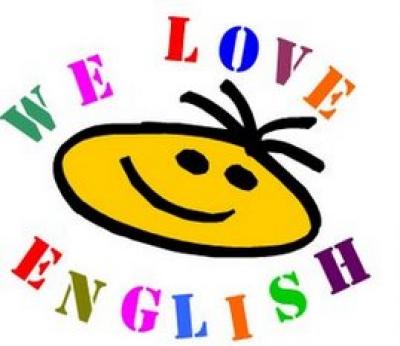 My name _______________________________________________________________My school_______________________________________________________________My class________________________________________________________________My town________________________________________________________________My address______________________________________________________________2015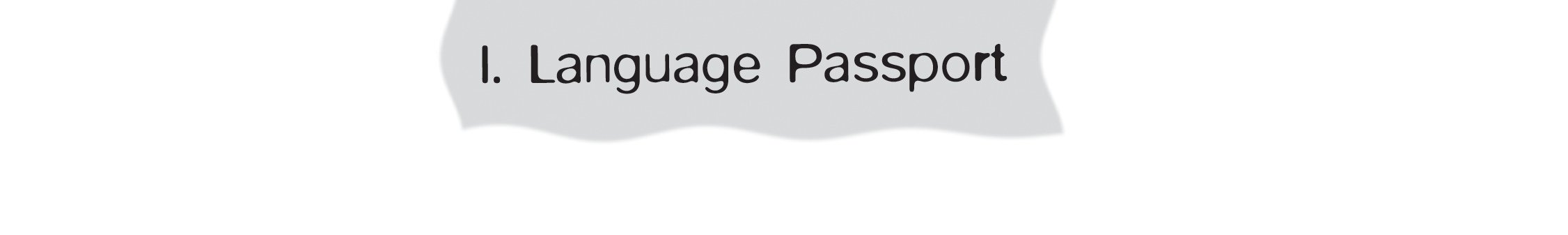 Here I can record all my achievements in the English  language. I  can include certificates, diplomas,  progress  report  cards,  self-assessment  forms, tests, etc. In general, I can include anything that is proof of your competence in English.Every time I add something, record it on my Language Passport Chart.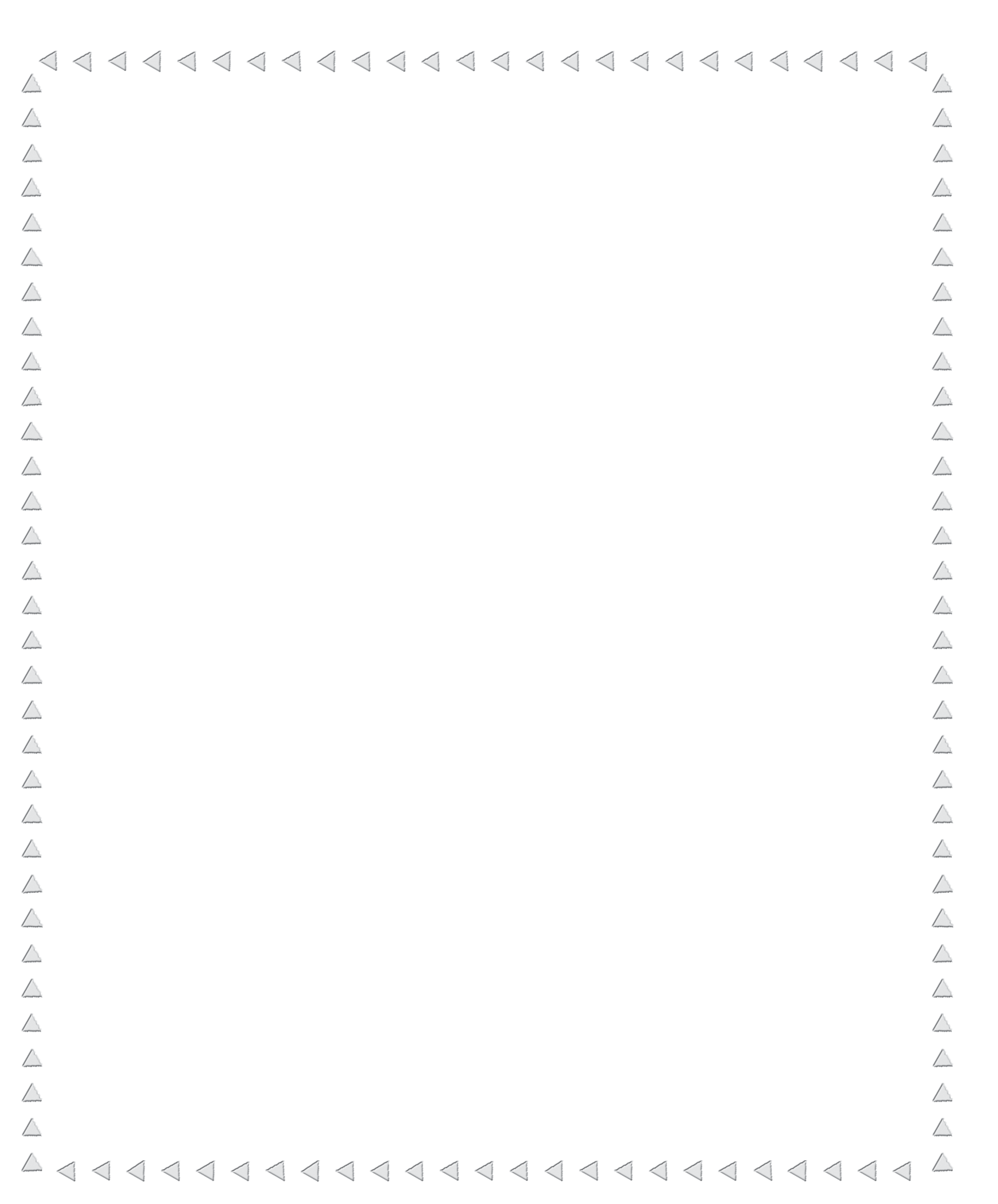 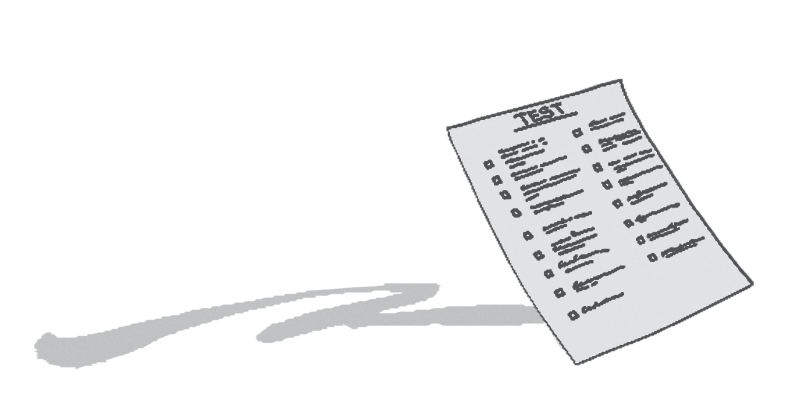 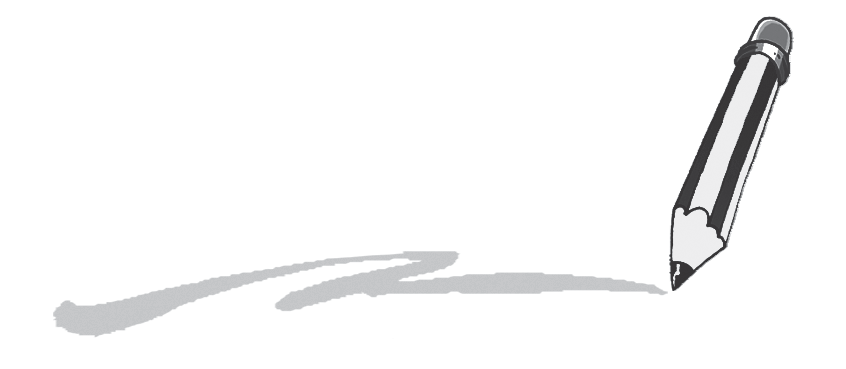 MY LANGUAGE PASSPORT CHART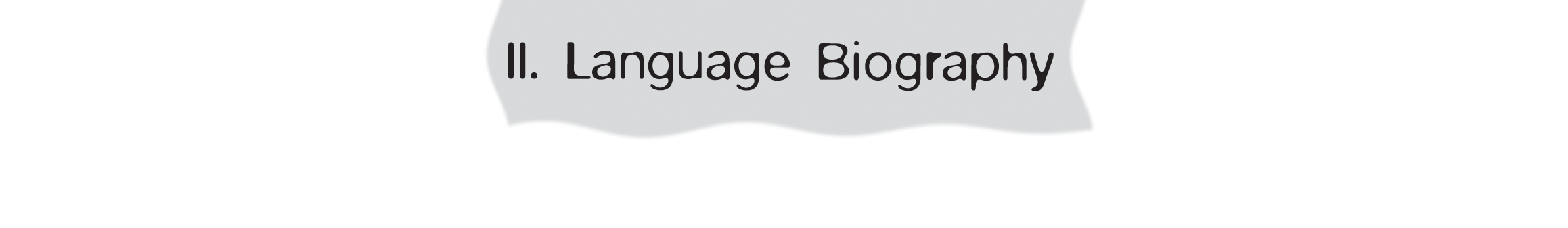 ALL ABOUT ME!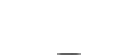 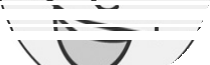 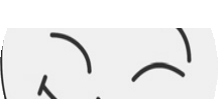 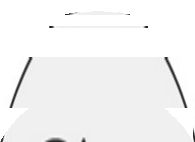 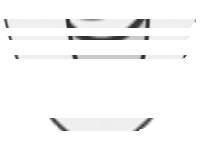 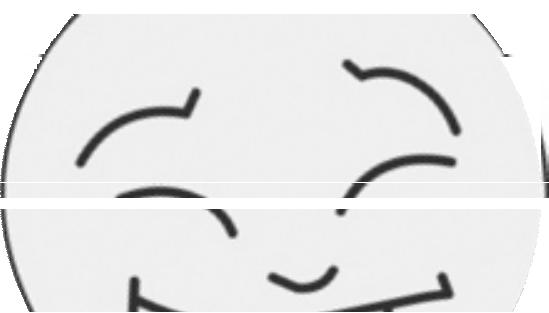 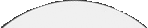 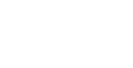 Name:  .............................................................   Date of birth: .........................................Age: ..................................................................  Place of birth: .........................................I am in my ......................... year of English.My English Teacher’s name:....................................................................................(Read and put a tick (✓) or a cross (✗).)Z Some members of my family speak English.Z Some members of my family are from an English-speaking country.Z I often read English books, magazines, etc.Z I often watch English TV programmes.Z I often listen to English songs.Z I have extra English lessons.Z There is someone at home who speaks English to me.Z I have contact with people from English-speaking countries.Z I have visited/lived in the following English-speaking countries:......................................................................................................................................................................................................................................................................................HOW I LEARN!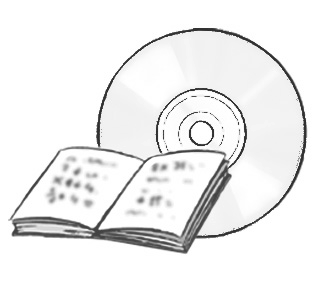 Think  about  the  easiest  ways  for  you  to  learn  something  new. Read  the sentences below and choose.You can choose more than one.I understand words/sentences better if IA listen to them on cassette/CD.  B listen to my teacher saying them. C see them written.D see, listen and do something with them.I learn words/phrases better if IA listen to them on cassette/CD.B listen to my classmates saying them.C read them. D write them. E repeat them.F  act them out, sing them, etc.G they are part of a video/DVD, etc.I can express myself best if IA already know all the words I need to use.B know some of the words I need to use.C use mime, objects and pictures to help me.D already have some life experience on the subject.I learn best if I workA alone.	B in pairs.	C in groups/teams.I am more eager to learn ifA I know why I’m doing an activity. B I know an activity will help me. C I am rewarded.D an activity will help me to find out more about the things I like.E  an activity helps me to communicate with other people.MY WORLD OF ENGLISH!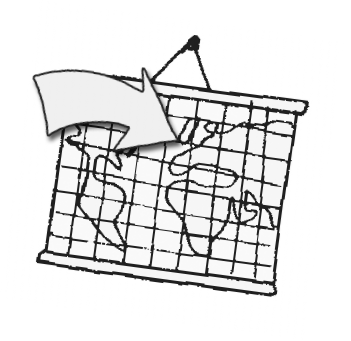 The stories I know in English        The songs I can sing in English       The videos/DVDs/cartoons I’ve watched in English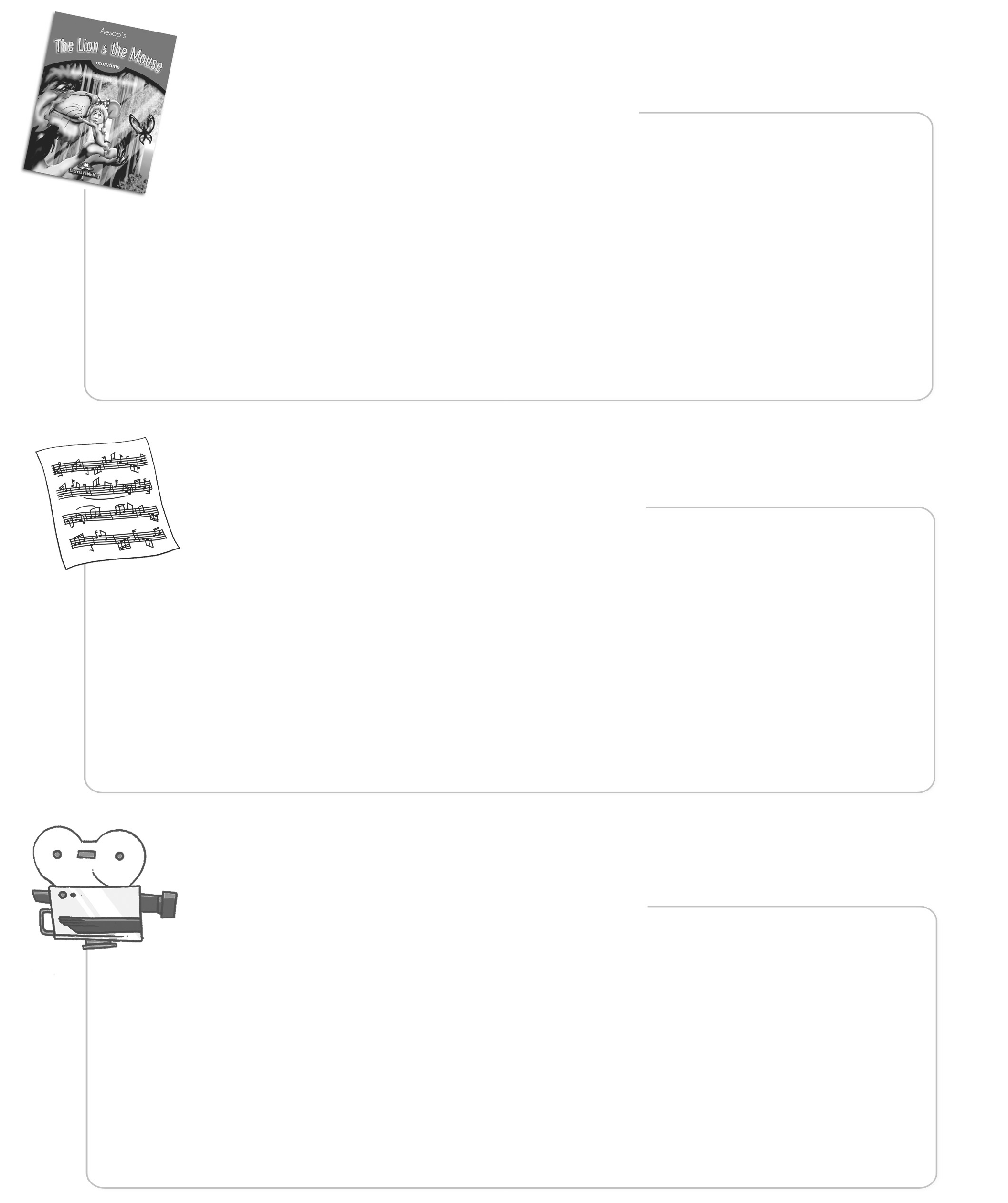 NOW I CAN!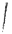 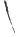 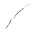 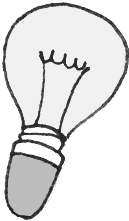 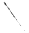 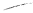 Here is what you will be able to do in English after the second year. Every now and then, for instance once a month, you will need to check your progress in the English language. For this reason you should use a pencil so that you can change and/or add things as you go along.You can use the following code:Very well: ✓✓✓	OK: ✓✓	Not very well: ✓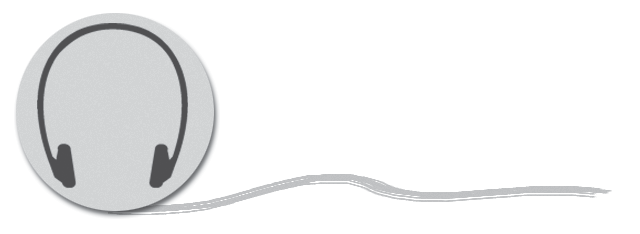 ListeningI can ...understand and follow orders and instructions.	................connect what I hear to a picture, object, etc.	................understand a simple dialogue about topics that I know.	................understand songs and chants and accompany themwith mime and gestures.	................understand simple sentences that describe me.	................understand simple questions about me and my experiences.	................understand simple illustrated stories, fairy tales, etc.	................understand other people when they speak slowly and clearly.	................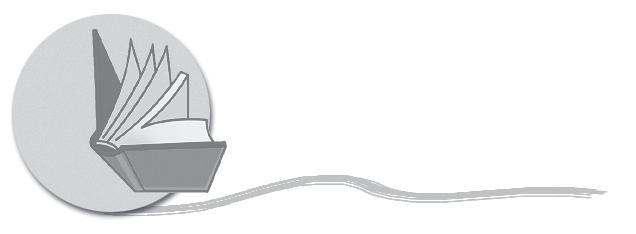 ReadingI can ...connect words to pictures.	................choose words from a list to complete dialogues, texts, etc.	................understand simple illustrated stories, fairy tales, etc.	................understand and follow simple instructions.	................understand simple texts about other cultures.	................understand simple words and sentences to play a game.	................find information from a simple text about topics that I know.	................understand simple sentences, short paragraphs, etc.	................understand simple written messages, notices, posters, etc.	................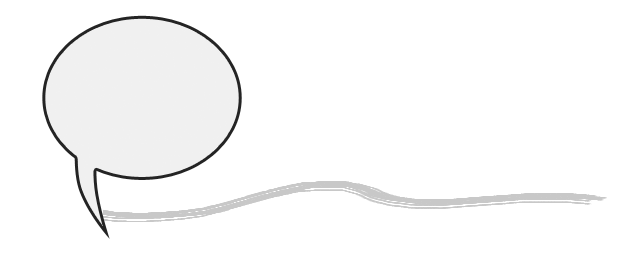 SpeakingI can ...greet other people and introduce myself.	................ask for things I need in the classroom.	................give simple information about myself(e.g. food, favourite season, favourite animal, etc).	................give simple descriptions(e.g. food preferences, weekly activities, invitations, etc).	................talk about what I can see in a picture.	................sing a song or a chant.	................ask and answer simple questions in English.	................take part in a conversation about topics I know.	................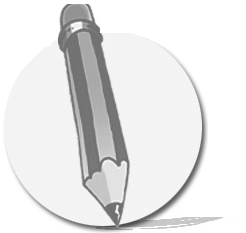 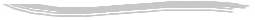 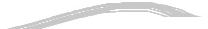 WritingI can ...copy words, sentences without making mistakes.	................write names of food, seasons, animals, etc.	................write basic words, sentences said by my teacheror classmates.	................organise information in sentences or simple paragraphs.	................write short, simple sentences and paragraphs aboutmy meals, my activities, my birthday, etc.	FUTURE PLANS!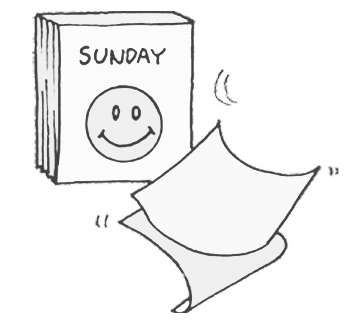 What would you like to do in the future to improve your English? How can you learn more about other people and other countries? Choose and write.You can also use your own ideas.I WOULD LIKE ...read English stories, magazines, etcwatch English films, programmes, etclisten to English songstalk to English people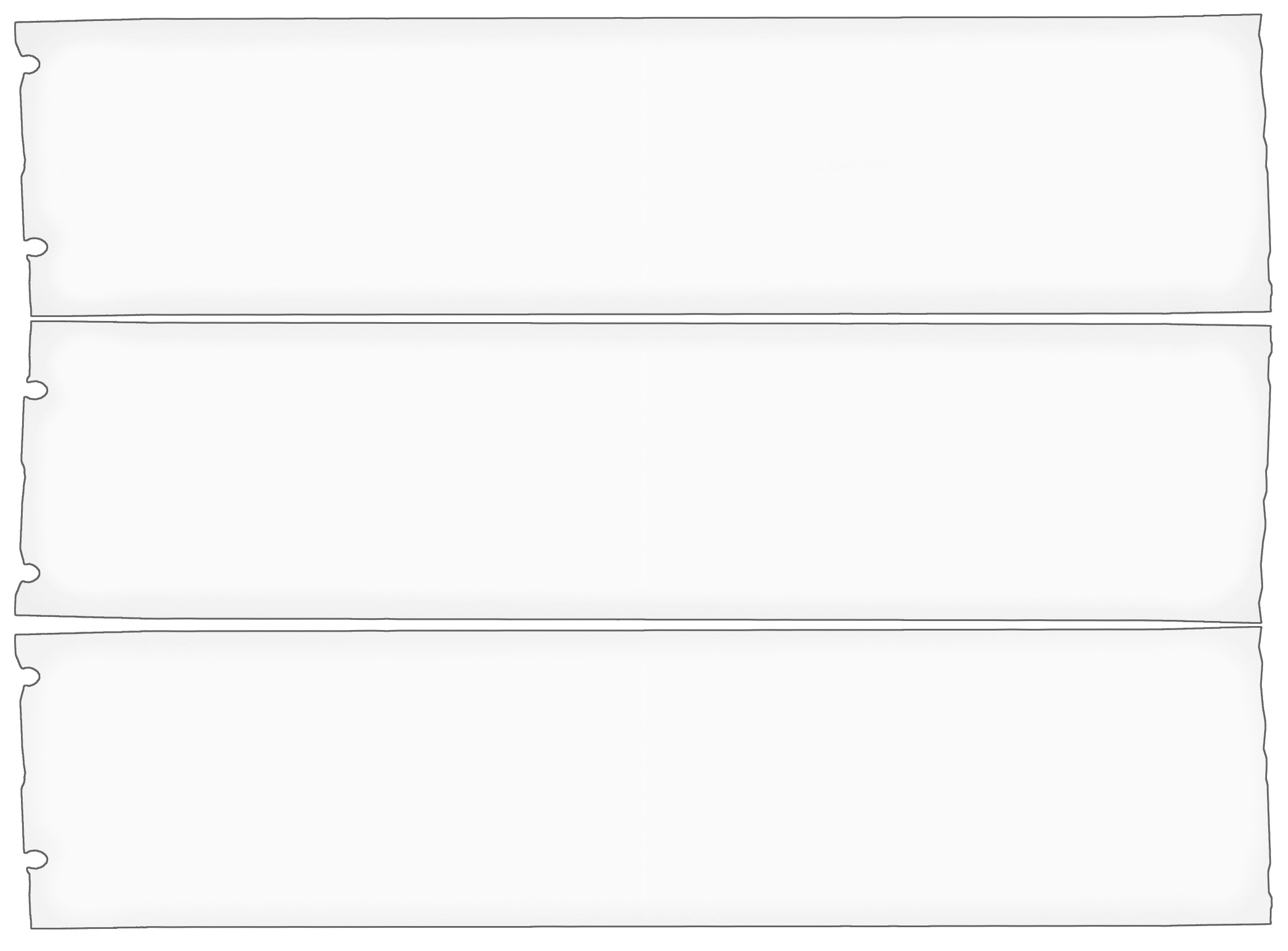 use the Internetwrite to people from other countriesvisit other countriesfind information about other countries and culturesMy dossier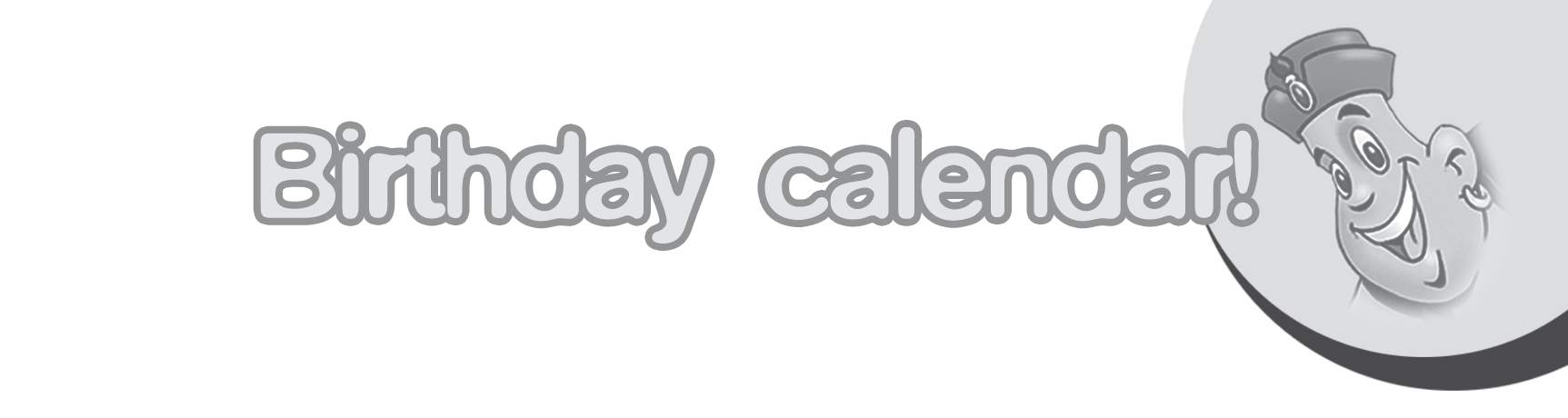 Find out which month has got the most birthdays. Ask your family and friends.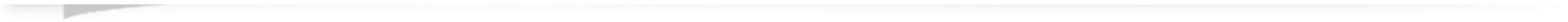 1.2.3.4.5.6.7.8.9.10.11.12.13.14.15.16.17.18.19.20.21.22.23.24.25.26.27.28.29.30.№содержание1Меня раздражает, если я не могу выполнить задание на все 100%.2Когда я работаю, это выглядит так, будто я все ставлю на карту.3Когда возникает проблема, я чаще всего принимаю решение одним из последних.4Когда у меня два дня подряд нет дела, я теряю покой5В некоторые дни мои успехи ниже средних.6По отношению к себе я более строг, чем по отношению к другим.7Я более доброжелателен, чем другие.8Когда я отказываюсь от трудного задания, то потом жалею об этом.9В процессе работы я нуждаюсь в небольших паузах для отдыха10Меня больше привлекает другая работа, чем та, которой я занят.11Порицание стимулирует меня сильнее, чем похвала.12Я знаю, что меня считают человеком дела13Препятствия делают мои решения более твердыми.14У меня легко вызвать честолюбие.15Когда я работаю без вдохновения, это обычно заметно.16Иногда я откладываю то, что должен был сделать сейчас.17Нужно полагаться только на самого себя.18В жизни мало вещей, более важных, чем деньги.19Всегда, когда мне предстоит выполнить важное задание, я ни о чем другом не думаю.20Я менее честолюбив, чем многие другие.21В конце каникул я обычно радуюсь, что скоро пойду в школу.22Когда я расположен к работе, я делаю ее лучше, чем другие23Мне проще и легче общаться с людьми, которые могут упорно работать.24Мне приходится выполнять сложную работу чаще, чем другим25Когда мне приходится принимать решение, я стараюсь делать это как можно лучше26Мои друзья иногда считают меня ленивым27Мои успехи в какой-то мере зависят от моих коллег28Я обычно обращаю мало внимания на свои достижения.29Моя работа дает большие результаты, чем работы других.30Многое, за что я берусь, я не довожу до конца.Количество пунктовОбщая оценка15отлично14-13очень хорошо12хорошо11-10выше среднего9средняя8ниже среднего7низкий6- меньшеочень низкийОбъект изученияСпособ изученияРечевая реактивностьЗадание «цепочка» - написание существительного, затем подходящего к нему прилагательного, затем снова существительного, подходящего названному  качеству и т. д. Без согласования по роду. Оценивается: эмоциональность и уникальность характеристики, яркость образа Языковая готовностьАссоциативный эксперимент: Задание «лукошко» (написание любых слов за ограниченное время)№содержание «+» «-«1Организация внеклассной работы по английскому языку в нашей школе ориентирована на развитие личности каждого ребѐнка.2Методы обучения и воспитательного воздействия по отношению к моему ребѐнку обычно приводят к хорошему результату.3В нашей школе ученики и родители имеют право выбирать содержание образования (кружки, дополнительные занятия).4 Мой ребѐнок доволен уровнем проведения внеклассных мероприятий по английскому языку.5Педагоги учитывают индивидуальные особенности моего ребѐнка.6Учитель прислушивается к моему родительскому мнению и учитывает его.7Мне приятно и интересно бывать на мероприятиях по английскому языку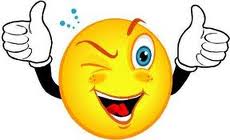 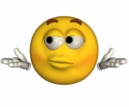    I’m happy, because     I’m sad, becauseI know  new wordsI don’t know all the wordsI can ask questions wellI’m not activeI can answer questions wellI can’t ask questions very wellI’ve got 5,4I haven’t got 5,4I’m activeI can’t answer questions very wellI can read wellI can’t read very well №contentseasyOKdifficulthelpfulnot helpful1Revision of the previous scene2Role play (introducing of heroes from Victoria Road3Listening Strategies4Useful expressions5Listening to the dialogue6Relaxation7 Discussing ideas after listening8ex 4,p 91 (Right, wrong or don’t know)activities/opinionsexcitingHelpfulDifficultEasyEnjoyableimportantOKlisteningdiscussingspeakingwritinglearning grammardoing word-building exercisesreading  learning words№ContentsResult1. Revision of the story2Role play (introducing of characters)3Mutual assessment4Making up a story5Reading of strategies6Discussing in pairs7Exercise “Right, wrong or don’t know”Name/stageCollecting theinformationPracticing language skillsCollating theinformationDesigningof the written materialPresentationDavidova T.5Kuznetsova K.5Nikolaev D.Portnova K.5Prorokova K.Pukchovich S.Saricheva D.Shevchenko N.5№ученик/этап Подготовительный-погружение в проектИзучающийДеятельныйПрезентация1Алексеева Нина2Артемьев Александр3Блохина Екатерина4Васильева Анастасия5Ефимов Владислав6Машанин Никита7Соколова Анжелика8Тарасенкова Дарья9Щеголькова ОлесяКритерииВопросыОтветыМ (мизинец) - мыслительный процессКакие знания, опыт я получил?Б (безымянный палец) – близость целиЧто я сегодня сделал и чего достиг?С (средний палец) состояние духаКаким было сегодня мое преобладающее настроение, расположение духа?У (указательный палец) - услугаЧем я сегодня помог другим, услужил, порадовал или «поспособствовал»?Б (большой палец) – бодрость, физическая формаКаким было мое самочувствие? 1234I know!I want to knowI’ve learnt!!!I’ve created!!!....................................................................................................................................................................................................................................................................................................................................................................................................................................................................................................................................................Type of Material..............................................>>>>>>